Shapey Trail You need: the track below printed outabout a dozen small plastic animals/people or really tiny soft toysa coin to spin a counter each to move round the track  How to playPlace the toys in the middle of the track.Place your counters on start.Take turns to spin the coin. If it lands ‘heads’, move two places forward.If it lands ‘tails’, move one space forward.  When you have moved, say the name of the shape you have landed on. If you are correct, you take a small toy.If you are incorrect, discuss what shape it is, and then move back one space.  Keep playing. When you both get back to the start, count your toys. The person with the most toys is the winner.  Play again, timing yourselves.  How fast can you get around the track, saying the correct shape names each time.  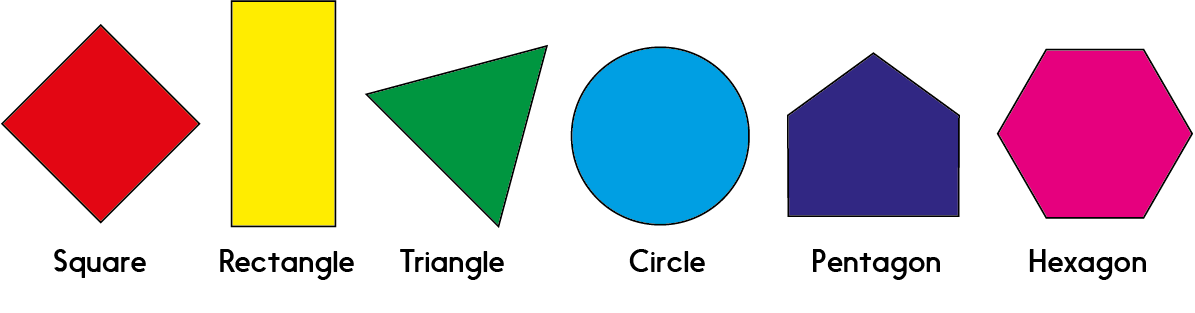 Shapey Trail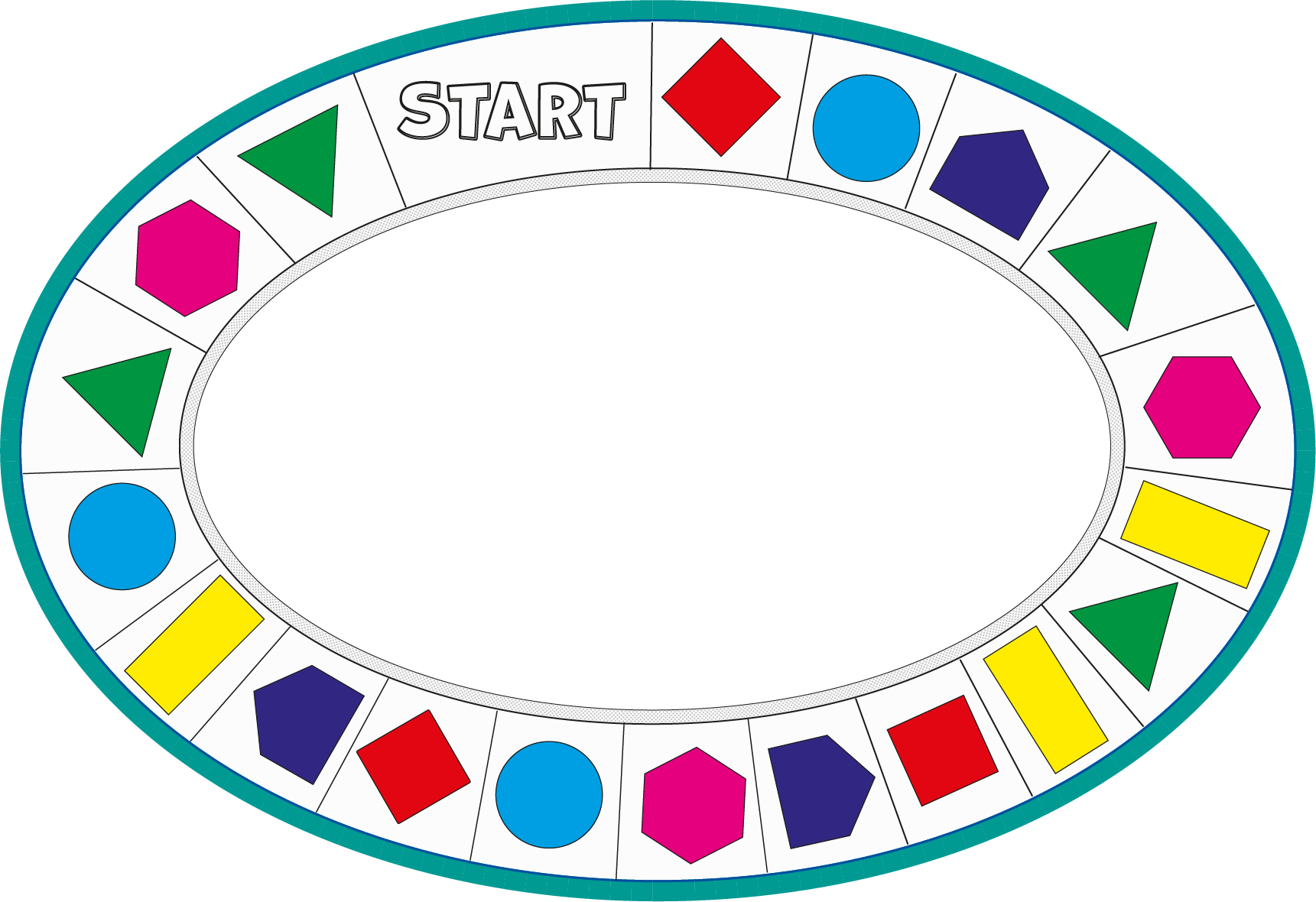 